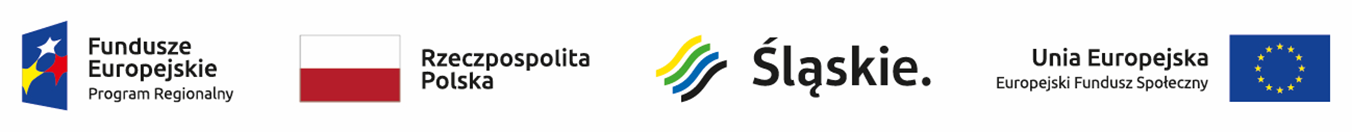 Lista ocenionych projektów, którym Zarząd Województwa Śląskiego przyznał dofinansowanie w ramach naboru nr RPSL.09.02.08-IZ.01-24-397/20, prowadzonego w ramach poddziałania 9.2.8. Działania na rzecz ograniczania skutków wystąpienia zagrożenia epidemiologicznego wywołanego koronawirusem SARS-CoV-2 – tryb nadzwyczajny.Lp.numer w LSITytuł projektuWnioskodawcaAdres wnioskodawcyWartość projektu  DofinansowanieWynik ocenyPrzyznane punkty1WND-RPSL.09.02.08-24-02B8/20-002Zakup środków ochrony osobistej dla podmiotów leczniczychFUNDUSZ GÓRNOŚLĄSKI SPÓŁKA AKCYJNAul. Sokolska 840-086 Katowice64 944 592,99 PLN64 944 592,99 PLNWybrany do dofinansowania492WND-RPSL.09.02.08-24-02B9/20-002ŚLĄSKIE POMAGAWOJEWÓDZTWO ŚLĄSKIEul. Juliusza Ligonia 46                    40-037 Katowice13 051 765,00 PLN13 051 765,00 PLNWybrany do dofinansowania49